Как проехать из Екатеринбурга - автомобилем. Выезжаем на Серовский тракт (направление на г. Нижний Тагил). На 83 километре поворачиваем налево, на эстакаду. Метров через 700 сворачиваем направо по указателю на г. Кировград и едем по указателям на г. Кировград примерно 10 километров. Подъезжаем к Кировграду и упираемся в частный сектор. Здесь можно повернуть налево и объехать вокруг города по указателям на гору Ежовая (~ 10 км.), а можно, уперевшись в частный сектор на въезде в г. Кировград, повернуть направо (метров через 50 дорога резко повернет налево) и едем прямо через город. Проезжаем три светофора прямо. После третьего светофора, по левой стороне будет АЗС. Едем пямо и упираемся в Т- образный перекресток. Здесь город заканчивается, мы поворачиваем направо и через 7 километров справа гора Ежовая. Гостиница "Приют Седьмая поляна" находится в полутора км. не доезжая горы, слева.100 км. отличной дороги и Вы у нас 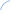 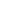 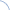 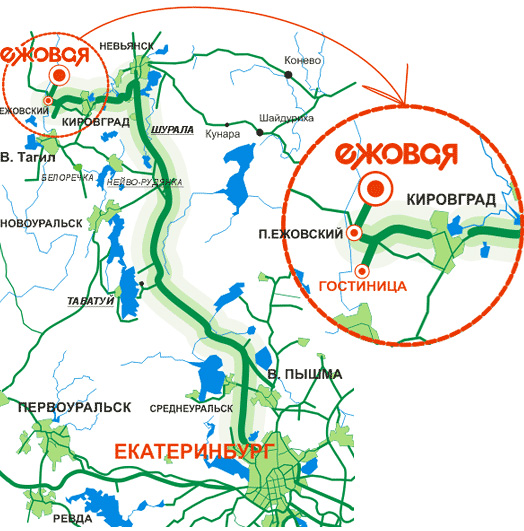 